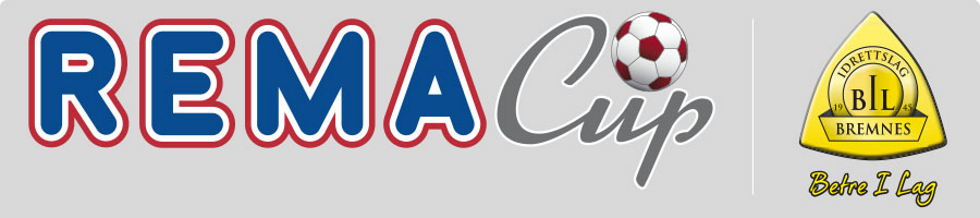 Vaktliste Svortland skule 14.-16. juni 2019  J13, G12, G10 og Meling J7Me takkar for at de stiller opp og hjelper fotballgruppa med dette viktige arrangementet!
Ein møter på Svortland skule. Jobben som skal gjerast er vakt og rydding på skulen der ein del av laga skal overnatte. I tillegg må ein ha vaken nattevakt. SKULEANSVARLEG: Tone Stavland 90699714Vaktene markert med farge fredag og sundag er rigge/ryddevakter. Her møter dei same på dugnad begge dagane. 2 timar fredag og to timar sundag. Dette for at desse veit korleis det såg ut då dei ankom skulen, og slik skal det se ut når me forlet skulen og.Den fyrste vakta på fredag (kl.16.00) hjelper til med å gjere klart for laga som kjem og tek i mot dei. Den siste vakta på søndag (klokka 11.00 og 14.00) må vera med å sjå til at alle laga ryddar og soper klasseromma før dei reiser og rydde på plass slik det var på fredagen. Lista blir også sendt til brannvesenet, slik at dei veit kven dei skal ta kontakt med om alarmen går. DET ER SVÆRT VIKTIG AT DU MØTER TIL OPPSATT TID!Fredag 1600-20001 + 2  for tilrigging 16-182 Lene Moss 913755013  Aina Stoknes 976191633  Aina Stoknes 976191633  Aina Stoknes 976191634  Jim-Kåre Løkling 97534139Fredag 1900-23002 stk 1 Vibeke Alvsvåg 924194801 Vibeke Alvsvåg 924194802 Ida Frimannslund 41929058Fredag 2300-03001 stk2 Morten Meling 41511321Fredag 0300-07002 stk1 Monica Fylkesnes 476001131 Monica Fylkesnes 476001132  Kristina Alsvåg     48600920Laurdag 0700-1100stk1 Aina Fagervik 901775471 Aina Fagervik 90177547Laurdag 1100-1500stk1 Marianne Fylkesnes 908596021 Marianne Fylkesnes 90859602Laurdag 1500-19001 stk1 Birgitte Mathiassen 416847781 Birgitte Mathiassen 41684778Laurdag 1900-23001 stk1 Frode Meling 906007101 Frode Meling 90600710Laurdag 2300-03002 stk 1 John Henrik Staveland Sæther 975521211 John Henrik Staveland Sæther 975521212 Johny Nesse 97170752Sundag 0300-07001 stk1 Anne Karin Vespestad 911266601 Anne Karin Vespestad 91126660Sundag 0700-11001 stk1 Elisabeth Selle 46887671 Elisabeth Selle 4688767Sundag 1100-16001 + 2 for rydding 14-162 Regbe Berhe 912599473 Aina Stoknes 976191633 Aina Stoknes 976191633 Aina Stoknes 976191634 Jim-Kåre Løkling 97534139